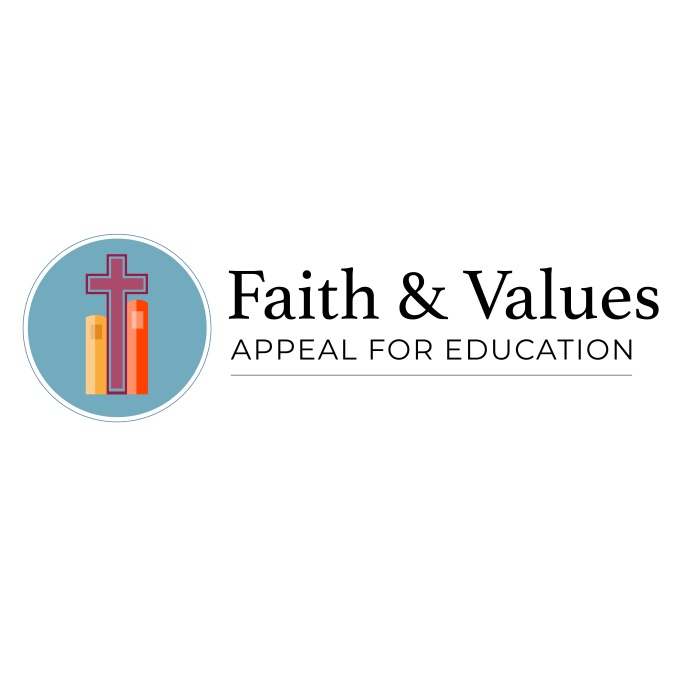 Stats from the 2018-19 State of the Schools Report 
Office of Formation and Education, Diocese of Clevelandwww.ocfecleveland.orgFacts:The Diocese of Cleveland has 176 Catholic schools69 of the elementary schools have a Pre-K program within their schools87 elementary schools19 secondary schools1 Kindergarten - 12The Diocese of Cleveland has 40,610 students attending its Catholic schools2,925 pre-K students25,345 elementary school students12,340 secondary school students97% of Catholic high school seniors in the Diocese of Cleveland went on to higher education.Our Elementary schools surpassed the national norms on MAP assessments for supporting student growth in Language Arts for all students in K-8.76% of Catholic school eighth graders entered Catholic high schools.Graduating seniors from twenty high schools across the Diocese were awarded 
over $270,467,000 in college scholarships.The Diocese of Cleveland Catholic schools employ 3,099 staff members in their elementary 
and secondary schools.  Diocesan Tuition AssistanceNumber of applicants:  10,500Number of award recipients:  3,503Total amount distributed:  $2,457,600Range of awards: Elementary:  $350 to $800 based on needSecondary:  $500 to $1,400 based on needEmergency Tuition Assistance:  Total amount distributed:  $86,962.34 Total number of families: 60 9 schools have received the “STEM” designation from the Ohio Department of Education and 
12 were recognized with “Thomas Edison Awards for Excellence in STEM Education.”
Better Together, an initiative directed towards providing exceptional Catholic education for every student, has expanded to include 60 schools which are receiving the knowledge, procedures, and physical resources to assist in welcoming students with mild to moderate disabilities. 